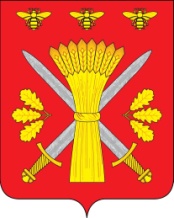 РОССИЙСКАЯ ФЕДЕРАЦИЯОРЛОВСКАЯ ОБЛАСТЬАДМИНИСТРАЦИЯ ТРОСНЯНСКОГО РАЙОНАПОСТАНОВЛЕНИЕот     4 июня  2020  г.                                                                                       № 123             с.ТроснаО внесении изменений в постановление администрации  Троснянского района от 30 сентября  2019 года № 250 «Об утверждении муниципальной программы «Развитие культуры и искусства, сохранение и реконструкция  военно – мемориальных объектов в Троснянском районе Орловской областина 2020-2024 годы»В соответствии с решением Троснянского районного Совета народных депутатов от 26.12.2019 №207 «О прогнозе экономического развития Троснянского муниципального района и бюджете района на 2020 год и плановый период 2021-2022 годов» и  решением тактических задач социально-экономического развития отрасли культуры  п о с т а н о в л я е т:1.  Внести в приложение к постановлению администрации Троснянского района от 30 сентября 2019 года № 250 «Об утверждении муниципальной программы Развитие культуры и искусства , сохранение и реконструкция  военно – мемориальных объектов в Троснянском районе Орловской областина 2020-2024 годы»  следующие изменения:1.Добавить в приложение 2 подпрограммы 2«Развитие культуры и искусства в Троснянском районе Орловской области на 2020-2024 годы , основное  мероприятие 4 п. 2.4 п.п 2.4.4 – поддержка добровольческих(волонтерских) и некоммерческих организаций в целях стимулирования их работы, в том числе по реализации социокультурных  проектов, в сельской местности . 2.Постановление вступает в силу со  дня официального подписания 3. Контроль за исполнением постановления возложить на заместителя главы администрации Троснянского района по социальным вопросам А.В.ФроловичеваГлава района                                                                   А.И.Насонов